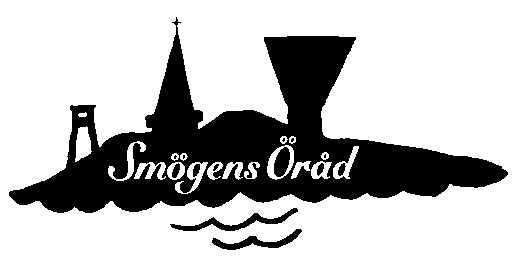 Verksamhetsplan 2024Städning 1 majFlöjten toalett (bajamaja) Tömning kommun.Belysning torget/parkenGatsten Pinan HasselösundBadhusparken belysning, elanslutning, anslagstavla, toaVandringsled Sandö, utmärkning stolpar stenhuggarleden, skapa kulturminnesplats stenhuggeriverksamhetenSjömärken 5 knop SandöfjordenMålning tunneln VallevikFönstermålning lotsutkiken, öppet hus, guidningRensning från tång/alger badplatserRensning gångvägar och stenkretsar HolländarebackenProjekt biologisk mångfald GlommeskallenTrappa och sittbänk vid vattentornetVinterförvaring bänkarSamrådsgrupp samhällsföreningarna SotenäsFredagsträffen SpruthusetFixargänget onsdagarMidsommarstång/dans BadhusparkenVallevik plastarbeten, trampolin, hopptornTrappa DambadetTrampolin Fähuset